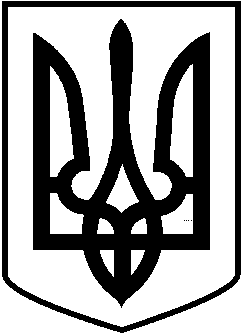                                                                                                               ДОДАТОК                                                                                                           до  рішенням  № 272                                                                                                                                                                                                                                                                                        20 сесії  Тартацької                                    
                                                                                                          	сільської  ради	7 скликання	від “ 06”вересня 2018 р.Програмазайнятості   Тартацької    територіальної     громади  
 Чечельницького   районуВінницької областіна 2018-2020  рокиМета програми – забезпечення реалізації державної політики зайнятості та                                    соціального  захисту населення від безробіття на території                                        здійснення повноважень сільською радою на підставі 
                                      економічного  розвитку,  надання соціальних послуг
                                      незайнятому населенню та забезпечення фінансування 
                                      видатків на цю мету з різних джерел.Основні завдання програми:удосконалення форм та методів співпраці між виконкомом сільської ради, роботодавцями та службою зайнятості на території здійснення повноважень ради;сприяння продуктивній вільнообраній зайнятості населення, спрямованій на підвищення його життєвого рівня;регулювання та детінізація ринку праці, сприяння зайнятості населення, посилення соціального захисту від безробіття;сприяння створенню робочих місць, розширенню сфери прикладання праці та збільшенню обсягів працевлаштування незайнятого населення, яке мешкає на території здійснення повноважень сільською радою, на вільні та новостворені робочі місця, у тому числі за сприяння дотацій на створення роботодавцями додаткових робочих місць;сприяння розвитку підприємницької ініціативи серед безробітних, які проживають на території здійснення повноважень сільської ради, та забезпечення їх зайнятості шляхом одноразової виплати допомоги по безробіттю для організації підприємницької діяльності;забезпечення розширення видів оплачуваних громадських робіт та   зростання обсягів залучення до них місцевих безробітних;підвищення конкурентоспроможності безробітних на ринку праці шляхом професійного навчання, перенавчання та підвищення кваліфікації.Джерела фінансування програми: кошти підприємств та організацій, місцевих бюджетів, іноземних та внутрішніх інвесторів,  кредитних спілок та банків, Фонду загальнообов’язкового державного соціального страхування України на випадок безробіття (далі – Фонду), інші, які передбачені чинним законодавством.       Стан соціально-економічного розвитку , зайнятості та безробіття .   В умовах ринкових перетворень розвиток місцевого самоврядування нерозривно пов”язаний з необхідністю створення і зміцнення фінансово – економічної бази територіальних громад .  Найбільшим ресурсом громади є жителі , а нормами стають злагода , націленість на досягнення спільних стратегічних зрушень , вміння ефективно користуватися власними ресурсами .  Вирішення комплексу соціальних , економічних , екологічних , демографічних , науково - технічних та політичних проблем на місцевому рівні вимагає нових підходів до використання економічного , людського та природно – ресурсного потенціалу .Програма розвитку територіальної громади являє собою програму , яка враховує загальнодержавні та регіональні пріоритети , оцінки конкретних переваг , обмеження , проблеми розвитку територіальної громади , визначає цілі , завдання , пріоритети та періоди соціально – економічного розвитку населених пунктів сіл Тартак та Анютине на  2018-2020  рики.  До складу Тартацької сільської ради входить два населених пункти : Тартак і Анютине .  В селі Анютине  на даний час проживає 14 чоловік населення пенсійного віку. Село перспективи розвитку не має.    Село Тартак  розташоване на відстані 3 кілометри на південь від районного центру смт.Чечельник. Село є адміністративно-територіальним центром Тартацької сільської ради з чисельністю населення 2025 осіб. В населеному пункті знаходиться  885 житлових дворів. Площа населеного пункту складає 3058 . Основною структурно-планувальною одиницею населеного пункту є квартали з одноповерховою забудовою садибного типу. Село електрифіковане, телефонізоване, в центральній частині є водопровід, каналізація. Теплопостачання відсутнє. Газифікація не проводилась. Дощова каналізація в селах відсутня. Санітарна очистка проводиться силами мешканців села.     Вулично-дорожна мережа включає магістральні та між квартальні вулиці загальною  протяжністю , в тому числі з твердим покриттям  .   В селі функціонують  такі установи та підприємства: КЗ «Тартацька СЗШ І-ІІ ст.» дошкільний навчальний заклад «Ластівка» на одну різновікову групу,  ФАП, сільський клуб з бібліотекою ,сільська рада, на території орендують землі та земельні частки ( паї) приватні сільськогосподарські підприємства : Чечельницька філія ПП МТС, А/Ф « Ольгопіль» , ТОВ « Чечель - Біоленд», ПСП « Чечельницьке» ,     діють  ФГ :  «Козаче», «Росток» , « Корінф» ,  «Алеся», 7 торгових приватних точок .Індивідуальною підприємницькою діяльністю займаються біля 25  жителів громадян. Розвиток підприємництва позитивно впливає на поліпшення  ситуації на ринку праці . В основному населення громади зайняте в особистих підсобних господарствах вирощуванням та утримуванням ВРХ , свиней , птиці .   Станом на 01.01.2018 року на території громади  20255 чоловік , з них : пенсіонери – 665 чоловік , особи працездатного віку – 1028 чол. , молодь віком до 35 років  – 168 чол., тільки біля 100 чоловік працюють на підприємствах , в установах та  організаціях , біля  50 чоловік тимчасово виїхали за межі району , області , держави на роботу по найму .  Незважаючи на міграційні процеси та надзвичайну низьку народжуваність , на найближчі пять років передбачається утримання чисельності населення приблизно на тому ж рівні через високий відсоток літнього населення .            На обліку в службі зайнятості в 2017 році  перебувало 42 осіб.            Пропозиція робочої сили і попит  на працю залишається певною мірою незбалансованими. Потреба підприємства у працівниках за професіями та спеціальностями часто не співпадає з професійно-кваліфікаційним рівнем безробітних.    У загальній чисельності  незайнятого населення на обліку в службі зайнятості переважають чоловіки, 55%.             За сприяння служби зайнятості у 2018-2020 рр  очікується працевлаштування  36  осіб, що становитиме    30 % від загальної чисельності незайнятого населення в селах на обліку в службі зайнятості.              Вирішенню проблем в 2018-2020 рр  сприятиме надання службою зайнятості, передбачених програмою, соціальних послуг, до яких належать:пошук підходящої  роботи та сприяння у працевлаштуванні на вільні та новостворені робочі місця, в тому числі працевлаштування осіб на новостворені робочі місця за яких буде здійснюватися службою зайнятості   компенсація  єдиного соціального внеску роботодавцям, відкриття власної справи , в тому числі за рахунок коштів Фонду , професійна підготовка,   перепідготовка , підвищення кваліфікації, організація та проведення оплачуваних громадських робіт та робіт тимчасового характеру , надання профорієнтаційних, профконсультаційних послуг  та послуг з  профвідбору.І. Основні характеристики території, на якій здійснює повноваження сільська радаНазва сільської ради                                  ТАРТАЦЬКАВідстань до адміністративного центру району  / селища Чучельник /  –   1,5  км.                                                                         до м. Вінниця   –                      180  км.                                                                                          Кількість автобусних рейсів на день:         до м. Вінниця     –                      6  рейсів          				                         до адміністративного центру району  – 7  рейсівОсновні демографічні характеристики  Тартацької  територіальної громади 
станом на 01 січня  2018 р.        На території, де здійснює свої повноваження рада, функціонують:Населені пункти, які розташовані на території здійснення повноважень
Тартацької  сільрадиІІ. Основні параметри ринку праці територіальної громадиІІІ. Перспективи розширення сфери застосування праці за рахунок створення робочих місць ІУ. Працевлаштування безробітних центром зайнятості на вільні та новостворені робочі місцяУ. Залучення безробітних до підприємницької діяльності.УІ. Організація оплачуваних громадських робіт УІІ. Прогнозування  витрат коштів на оплату праці безробітних, які візьмуть участь в оплачуваних громадських роботах за видами робітУІІІ. Забезпечення професійного навчання безробітнихІХ. Дані щодо організації професійного навчання  безробітних у розрізі професій, напрямів та за видами навчання Х .Заходи щодо реалізації програми зайнятості населення на території здійснення повноважень  Тартацькою  сільською радою на 2018-2020 рокиСільський голова :                                           В.В. Демченко  1.Чисельність населення – усього (осіб)2025              у т. ч. працездатного віку1028                                 з них:                       Жінки556                       молодь віком до 35 років168                               у т. ч. :                            неповнолітні228                            діти-сироти та діти, які залишилися без    
                            батьківської  опіки2                            випускники загальноосвітніх шкіл76                            випускники професійно – технічних навчальних
                             закладів14                            особи, які повернулися після строкової служби у                              Збройних  Силах України02.Особи, які повернулися з місць позбавлення волі03.Пенсіонери – усього665                            З них одинокі, які потребують догляду444.Інваліди45.Працюють на підприємствах, в установах та  організаціях на території здіснення повноважень Тартацької  сільської ради – усього101                                з них:                            жінки47                            молодь віком до 35 років226.Працездатне населення, яке працює на  постійних або тимчасових роботах за межами селища  – усього54                               з них:                             у м. Вінниці11                             за межами області42Назва галузіНазви підприємств, установ, організаційКількість працівників Кількість працівників Кількість працівників Назва галузіНазви підприємств, установ, організаційУсього      у тому числі:      у тому числі:Назва галузіНазви підприємств, установ, організаційУсьогона сезонних роботахпрацюють за цивільно-правовими договорами12345Сільське господарство (включаючи фермерські господарства)Чечельницька філія ПП «МТС»128Сільське господарство (включаючи фермерські господарства)Директор – Гуренко Валерій ЛаврентійовичСільське господарство (включаючи фермерські господарства)А/Ф « Чечель - Біоленд«Сільське господарство (включаючи фермерські господарства)Директор –  Козачок С.І.43СФГ « Корінф 1«/голова – Стратіївський « Агроресурс»Суборенда ФГ  « Козаче» 1«/голова- Рекеда Ю.Д,МАІФ «Демченко А»2«/голова – Демченко Андрій Михайлович /Освітні установиСередня ЗОШ І-ІІ ступенів14Освітні установи/директор – Багрій Тетяна Миколаївна  /Освітні установиДНЗО « Ластівка «5Освітні установиЗавідуюча – Поліщук Майя ВасилівнаМедичні установиФАП  / с. Тартак /,ФП 2Медичні установиЗавідуючий  – Гонтарук Інна Григорівна Обслуговування автомобілів1Комунально-побутове обслуговування населення   /ПП. – Кариченський Олег Петрович /Ветеринарна дільниця 1Культура та спортСільський клуб 1Культура та спорт/ завідуючий – Логункова А.О../Культура та спортСільська бібліотека  1/ бібліотекар – Кудревич Н.Г. /Торгівля та громадськехарчування7  приватних торгових точок9Торгівля та громадськехарчуванняКуцулима Надія Петрівна 1Торгівля та громадськехарчуванняПідгаєцька  Валентина Омельянівна1Соловей Василь Миколайович1Грицишен Олександр Григорович3Войт Сергій Олександрович1Білошкурська Майя Дмитрівна1Лемець Віра Іванівна 1НазваЗагальна  площа с/г угідь *     (га)Кількість особистих селянських господарств* (одиниць)Загальна  площа особистих селянських господарств* (га)Чисельністьчленів особистих селянських господарств* (осіб)1. с. Тартак та Анютине3058 , 76533201,49789№ з/пПоказники2017 рік2018 рік(прогноз)2019 рік(прогноз)2020 рік(прогноз)1.Чисельність осіб, які отримують соціальні послуги у службі зайнятості74707060     1.1.                 -  з них  матимуть статус безробітного                        протягом року585550501.2З р. 1. особи, які належать до слабозахищених верств населення24232320З р. 1. інваліди у працездатному віці1111З р. 1. жінки29282824З р. 1. молодь до 35 років         22212118                                      – випускники ЗОШ0000                                      – випускники ПТНЗ0000                                      – випускники ВУЗів1111З р. 1.  ВПО22221.3З р. 1.  чисельність осіб, які отримають роботу за сприяння служби зайнятості  та самостійно00001.4 З р. 1  припинено облік  без  працевлаштування302525251.5Чисельність безробітних на обліку в службі зайнятості на кінець року1510101013121212Назва підприємства, установи, організаціїПланується створити робочих місць усього*Планується створити робочих місць усього*У розрізі професій, спеціальностейу т. ч.  з джерел фінансування:у т. ч.  з джерел фінансування:у т. ч.  з джерел фінансування:у т. ч.  з джерел фінансування:у т. ч.  з джерел фінансування:у т. ч.  з джерел фінансування:Назва підприємства, установи, організаціїПланується створити робочих місць усього*Планується створити робочих місць усього*У розрізі професій, спеціальностейКошти ПОУІнвестиціїІнвестиціїу т. ч. іноземніФонд загальнообов'язкового державного соціального страхування на випадок безробіття**ІншіІнші/власні кошти Разом445555513у т.ч.у т.ч.у т.ч.у т.ч.у т.ч.у т.ч.у т.ч.у т.ч.у т.ч.у т.ч.І. Юридичними особами – 0 чол.ІІ .фізичними особами-підприємцями та іншими фізичними особами – платниками податку з доходів фізичних осіб (включаючи робочі місця для найманих працівників) – 4 чол.І. Юридичними особами – 0 чол.ІІ .фізичними особами-підприємцями та іншими фізичними особами – платниками податку з доходів фізичних осіб (включаючи робочі місця для найманих працівників) – 4 чол.І. Юридичними особами – 0 чол.ІІ .фізичними особами-підприємцями та іншими фізичними особами – платниками податку з доходів фізичних осіб (включаючи робочі місця для найманих працівників) – 4 чол.І. Юридичними особами – 0 чол.ІІ .фізичними особами-підприємцями та іншими фізичними особами – платниками податку з доходів фізичних осіб (включаючи робочі місця для найманих працівників) – 4 чол.І. Юридичними особами – 0 чол.ІІ .фізичними особами-підприємцями та іншими фізичними особами – платниками податку з доходів фізичних осіб (включаючи робочі місця для найманих працівників) – 4 чол.І. Юридичними особами – 0 чол.ІІ .фізичними особами-підприємцями та іншими фізичними особами – платниками податку з доходів фізичних осіб (включаючи робочі місця для найманих працівників) – 4 чол.І. Юридичними особами – 0 чол.ІІ .фізичними особами-підприємцями та іншими фізичними особами – платниками податку з доходів фізичних осіб (включаючи робочі місця для найманих працівників) – 4 чол.І. Юридичними особами – 0 чол.ІІ .фізичними особами-підприємцями та іншими фізичними особами – платниками податку з доходів фізичних осіб (включаючи робочі місця для найманих працівників) – 4 чол.І. Юридичними особами – 0 чол.ІІ .фізичними особами-підприємцями та іншими фізичними особами – платниками податку з доходів фізичних осіб (включаючи робочі місця для найманих працівників) – 4 чол.І. Юридичними особами – 0 чол.ІІ .фізичними особами-підприємцями та іншими фізичними особами – платниками податку з доходів фізичних осіб (включаючи робочі місця для найманих працівників) – 4 чол.ТоргівляТоргівля211ПП Куцулима Н.П.ПП Грицишен О.Г.ПП Соловей В.О.ПП Васильченко В.В.ПП Куцулима Н.П.ПП Грицишен О.Г.ПП Соловей В.О.ПП Васильченко В.В.1111ПродавецьПродавецьПродавецьЗаготовач 1111        11ПрацевлаштуванняосібТермін виконанняНа вільні та новостворені робочі місця - усього25Протягом рокуу т.ч.у т.ч.у т.ч.з компенсацією єдиного соціального внеску         роботодавця, 0Протягом рокуНапрями діяльностіУсього безро-бітних, осібТермін виконанняДжерела фінансування*Створення фермерських господарств;Створення особистих селянських господарств;Розвиток сільського зеленого туризму;Заготівля сільськогосподарської продукції, фруктів та ягід;Розвиток побутових послуг на селі;Вирощування с/г продукції;Вирощування ВРХ, свиней, кролів, птиці тощо.Відкриття продовольчих магазинівНадання індивідуальних послуг1протягом рокуОВДБДжерела фінансуванняКількістьучасників робіт, безробітнихПерелік об’єктів та видів робітРозрахункова потреба в коштах (тис. грн.)Термін виконання Кошти сільської ради10Благоустрій території , ремонтні та підсобні роботи на об’єктах соц. сфери , догляд за особами похилого віку37. 230Протягом рокуКошти підприємств0Сезонні сільськогосподарські роботи0На період весняно-польових робітКошти Фонду фінансування 7Підсобні роботи на будівництві або ремонтні роботи об»єктів соціальної сфери26 .061 Протягом рокуРазом 1763 . 291Види робітКількість учасників, які будуть виконувати роботиТермін проведення робітЗагальна сума витрат(тис. грн.)Джерела фінансу-вання Благоустрій та озеленення території населених пунктів, кладовищ, зон відпочинку і туризму, придорожніх смуг14ІІ,ІІІ квартал52 .122кошти сільської ради, кошти фондуПідсобні роботи на будівництві або ремонті об’єктів соціальної сфери (дитячих дошкільних закладів, спортивних майданчиків, закладів культури та охорони здоров'я, будинків для осіб похилого віку та інвалідів, дитячих оздоровчих таборів)3ІІІ,ІУ квартал 11.169кошти сільської ради, кошти фонду -Планування організації оплачуваних громадських робіт через територіальний центр та Товариство Червоного Хреста Україниу т. ч.0-0Виконання сільськогосподарських робіт (під час весняно-польових робіт, збирання урожаю, сінокосіння)0-0Усього 1763 291 №з/пПоказникиУсього осібТермін виконання1.Чисельність безробітних, які будуть направлені на  профнавчання  протягом 2013 року, всього осіб5Протягом рокуіз них будуть направлені за видами навчання на:Протягом року1.1професійну підготовку1Протягом року1.2професійну перепідготовку1Протягом року1.3підвищення кваліфікації3Протягом рокуІз рядка 1.3 підвищуватимуть  кваліфікацію :Протягом року1.3.1за програмами стажування безпосередньо на виробництві3Протягом року1.3.2на курсах цільового призначення 0Протягом року2.Із рядка 1 будуть направлені :Протягом року2.1на профпідготовку випускники  шкіл0Протягом року2.2на перепідготовку випускники ПТНЗ, вищих  навчальних закладів1Протягом року2.3молодь до 35 років3Протягом року2.4Жінки2Протягом року3.Із рядка 1 буде направлено на  профнавчання:Протягом року   на  замовлення роботодавців5Протягом року Із рядка 3 набуватимуть професії  :Протягом року3.1для сільського господарства2Протягом рокуу т.ч. для бурякоцукрового комплексу2Протягом року3.2для сфери побутового обслуговування сільського населення0Протягом року3.3за індивідуальними робочими  навчальними планами та програмами безпосередньо на виробництвіПротягом року№з/пНазва професій,спеціальностей, напрямів, за якими  організовуватиметь-ся профнавчання безробітниху т.ч. на замовлення роботодавціву т.ч. на замовлення роботодавцівУсього навчатиметься осіб за професією,спеціаль-ністю, напрямому т. ч.   за видами   навчанняу т. ч.   за видами   навчанняу т. ч.   за видами   навчанняМісце працевлаштуваннябезробітного після  набуття професії №з/пНазва професій,спеціальностей, напрямів, за якими  організовуватиметь-ся профнавчання безробітнихкіль-кістьдата задово-лення потреби Усього навчатиметься осіб за професією,спеціаль-ністю, напрямомпідго-товкапере-підго-товкапідви-щення каліфі-каціїМісце працевлаштуваннябезробітного після  набуття професії 1Продавець продовольчих товарів1Протягом року1010Індивідуальні послуги2швачка1Протягом року1001Індивідуальні послуги3перукар1Протягом року1100Індивідуальні послуги4Тракторист-машиніст с/г в-ва2Протягом року2002Чечельницька філія ПП. «МТС»Разом:55113       №п/пНазва напряму     діяльності   (пріоритетні       завдання)            Перелік заходів ПрограмиТермінвиконаннязаходуВиконавці       №п/пНазва напряму     діяльності   (пріоритетні       завдання)            Перелік заходів ПрограмиТермінвиконаннязаходуВиконавці1Розширення сферизастосуванняпраці та стимулюваннязаінтересованостіроботодавців устворенні новихробочих місцьСприяти збереженнюіснуючих робочих місцьта розширенню сферипраці за рахунок створення нових робочихмісць у перспективних секторах економіки, в тому числі шляхомкомпенсації  роботодавцям фактичних витрат у розмірі єдиного внеску на загальнообов’язкове державне соціальне страхування2018-2020     рокиТартацька сільська рада , Чечельницька районна філія Вінницького обласного центру зайнятості1.2. Сприяти укомплектуванню нових робочих місць, заявлених роботодавцями, які залучені до реалізації державних цільових програм, інфраструктурних та інвестиційних проектів2018-2020    рокиЧечельницька районна філія Вінницького обласного центру зайнятості1.3. Проводити моніторинг створення робочих місць у суб’єктів господарювання району2018-2020    рокиУправління праці та соціального захистуЧечельницької РДА , Чечельницька районна філія Вінницького обласного центру зайнятості , виконком Тартацької сільської ради1.4. Проводити моніторинг укладання та виконання колективних договорів на підприємствах, в установах та організаціях усіх форм власності, які використовують найману працю. Забезпечити методичну допомогу суб’єктам господарювання щодо укладання колективних договорів з метою забезпечення регулювання соціально-трудових відносин шляхом розвитку соціального діалогу2018-2020   рокиУправління праці та соціального захистуЧечельницької РДА , Чечельницька районна філія Вінницького обласного центру зайнятості , виконком Тартацької сільської ради, виконкоми, Координаційна рада профспілок району1.5. Вживати заходів щодо запобігання масовим вивільненням з ініціативи роботодавця, встановлювати показники масового вивільнення працівників, заходи з їх запобігання та з мінімізації негативних наслідків колективними договорами та угодами на районному рівні. У разі визнання ситуації на ринку праці у районі або на відповідній території кризовою, для вжиття заходів щодо запобігання різкому зростання безробіття під час масового вивільнення працівників утворювати спеціальні комісії2018-2020    рокиЧечельницька районна філія Вінницького обласного центру зайнятості , виконком Тартацької сільської ради1.6. З метою реалізації ст.24’ Закону України «Про зайнятість населення» в частині сприяння зайнятості внутрішньо переміщеним особам, які переселилися з тимчасово окупованої території, території проведення антитерористичної операції або зони надзвичайної ситуації забезпечувати компенсацію витрат роботодавця на оплату праці за працевлаштування на умовах строкових трудових договорів зареєстрованих безробітних з числа внутрішньо переміщених осіб (з врахуванням фінансових можливостей Фонду загальнообов’язкового соціального страхування)2018-2020    рокиЧечельницька районна філія Вінницького обласного центру зайнятості 1.7. Сприяти самозайнятості безробітних шляхом одноразової виплати допомоги по безробіттю для організації ними підприємницької діяльності. Надавати перевагу кандидатам з числа демобілізованих учасників АТО, внутрішньо переміщених осіб, мешканців сільської місцевості. Посилити вимогливість при відборі з числа бажаючих розпочати власну справу. Сприяти підприємницькій ініціативі та самозайнятості населення, для чого передбачити у місцевих бюджетах фінансування програм, спрямованих на розвиток малого та середнього бізнесу2018-2020    рокиЧечельницька районна філія Вінницького обласного центру зайнятості 1.8. Сприяти розширенню співпраці з територіальними громадами щодо розвитку підприємницької ініціативи її мешканців шляхом надання інформаційно-консультаційних послуг щодо започаткування власної справи, направлення на навчання основам підприємницької діяльності та за професіями, що дають можливість самозайнятості, надання допомоги по безробіттю одноразово для організації підприємницької діяльності, зокрема як додаткового джерела фінансування. Для додаткового стимулювання мотивації до праці, матеріальної підтримки безробітних та інших категорій осіб, організовувати проведення громадських та інших робіт тимчасового характеру, що відповідають потребам певної територіальної громади або задовольняють суспільні потреби територіальних громад з фінансуванням за рахунок коштів місцевих бюджетів, роботодавців та інших не заборонених законодавством джерел2018-2020     рокиЧечельницька районна філія Вінницького обласного центру зайнятості 1.9. У разі залучення зареєстованих безробітних до громадських робіт, фінансування організації таких робіт здійснювати за рахунок коштів місцевих бюджетів та/або Фонду загальнообов’язкового державного соціального страхування України на випадок безробіття. З цією метою:      приймати рішення щодо організації громадських робіт, визначати види робіт з врахуванням їх тимчасового характеру і неможливості використання для їх організації постійних робочих місць та вакансій, виконання на умовах неповного робочого дня, економічної, соціальної, екологічної користі для району, можливості тимчасового працевлаштування безробітних на роботи, що не потребують додаткової спеціальної, освітньої та кваліфікаційної підготовки;- визначати перелік роботодавців у яких планується організація громадських робіт;-передбачати у місцевих бюджетах обсяги коштів, необхідних для фінансування організації громадських робіт;під час формування проекту бюджету Фонду загальнообов’язкового державного соціального страхування України на випадок безробіття першочергово врахувати потреби конкретних сільських та селищних територіальних громад в частині організації громадських робіт, які сприяють соціальному розвитку та потребам громад( з врахуванням фінансових можливостей Фонду)  2018-2020    рокиЧечельницька районна філія Вінницького обласного центру зайнятості , виконком Тартацької сільської ради1.10. Забезпечити виконання норм чинного законодавства щодо профілактики настання страхових випадків ( з врахуванням фінансових можливостей Фонду) шляхом:-фінансування витрат роботодавця на оплату праці працівників, яких з метою запобігання вивільненню тимчасово переведено за їх згодою на іншу роботу (до 6 місяців протягом року) за умови збереження за ними основного місця роботи;-фінансування витрат роботодавців на професійну перепідготовку або підвищення кваліфікації працівників, щодо яких є загроза вивільнення у зв’язку з реорганізацією або перепрофілюванням підприємства тимчасовим припиненням виробництва за умови збереження за працівниками місця роботи;-надання допомоги по частковому безробіттю  2018-2020    рокиЧечельницька районна філія Вінницького обласного центру зайнятості   2Підвищення кваліфікації робочої сили2.1. Проводити інформаційно-роз’яснювальну роботу серед роботодавців щодо здійснення професійного навчання працівників на виробництві. Здійснювати моніторинг стану професійного навчання кадрів на виробництві, вивчати та поширювати передовий досвід з питань професійного розвитку працівників2018-2020    рокиЧечельницька районна філія Вінницького обласного центру зайнятості 2.2. Забезпечити професійне навчання зареєстрованих безробітних з урахуванням поточної та перспективної потреби районного ринку праці (в тому числі за інтегрованими професіями) та працевлаштування після набуття професії. Використовувати сучасну навчально-матеріальну базу центрів професійно-технічної освіти державної служби зайнятості2018-2020    рокиЧечельницька районна філія Вінницького обласного центру зайнятості , 2.3. Забезпечити 100% виконання замовлення щодо професійного навчання зареєстрованих безробітних на конкретні робочі місця, як у навчальних закладах так і безпосередньо на виробництві2018-2020     рокиЧечельницька районна філія Вінницького обласного центру зайнятості 2.4. Забезпечити професійним навчанням зареєстрованих безробітних з числа внутрішньо переміщених осіб та демобілізованих учасників АТО на базі навчальних закладів району та центрів професійно-технічної освіти державної служби зайнятості2018-2020    рокиЧечельницька районна філія Вінницького обласного центру зайнятості  3Сприяти зайнятості осіб, які потребують соціального захисту і не здатні на рівних умовах конкурувати на ринку праці3.1. Сприяти працевлаштуванню молоді, яка закінчила або припинила навчання у загальноосвітніх, професійно-технічних і вищих навчальних закладах, звільнилася із строкової військової або альтернативної (невійськової)  служби, зокрема на нові робочі місця з наданням роботодавцю компенсації фактичних витрат по сплаті єдиного внеску на загальнообов’язкове державне соціальне страхування за рахунок коштів Фонду загальнообов’язкового державного соціального страхування на випадок безробіття2018-2020   рокиЧечельницька районна філія Вінницького обласного центру зайнятості 3.2. Забезпечувати працевлаштування на нові робочі місця безробітних осіб з інвалідністю, які зареєстровані в установленому порядку як безробітні, але яким відповідно до законодавства допомога по безробіттю не призначається, та за яких роботодавцю надається компенсація фактичних витрат по сплаті єдиного внеску на загальнообов’язкове державне соціальне страхування за рахунок коштів Фонду соціального захисту інвалідів (з урахуванням фінансових можливостей Фонду соціального захисту інвалідів)2018-2020    рокиЧечельницька районна філія Вінницького обласного центру зайнятості , відділення Фонду соціального захисту інвалідів 3.3. Забезпечувати працевлаштування безробітних осіб з інвалідністю, які потребують створення спеціального робочого місця, з наданням дотації за рахунок коштів Фонду соціального захисту інвалідів на створення спеціальних робочих місць для інвалідів, зареєстрованих у державній службі зайнятості як безробітних (з урахуванням фінансових можливостей Фонду соціального захисту інвалідів)2018-2020     рокиЧечельницька районна філія Вінницького обласного центру зайнятості , відділення Фонду соціального захисту інвалідів3.4. Сприяти організації зайнятості осіб з числа демобілізованих учасників антитерористичної операції та внутрішньо переміщених осіб2018-2020    рокиЧечельницька районна філія Вінницького обласного центру зайнятості 3.5. Сприяти організації навчання зареєстрованих безробітних, в першу чергу з числа молоді та осіб, які мають додаткові гарантії у сприянні працевлаштуванню, за професіями, які є актуальними на ринку праці з подальшим працевлаштуванням 2018-2020     рокиЧечельницька районна філія Вінницького обласного центру зайнятості 3.6. Сприяти підвищенню рівня зайнятості осіб, які мають додаткові гарантії у сприянні працевлаштуванню, зокрема, працевлаштуванню безробітних на нові робочі місця з наданням компенсації роботодавцю у розмірі єдиного внеску на загальнообов’язкове державне соціальне страхування з коштів Фонду загальнообов'язкового державного соціального страхування на випадок безробіття2018-2020    рокиЧечельницька районна філія Вінницького обласного центру зайнятості 3.7. Сприяти працевлаштуванню безробітних з інвалідністю, зокрема безробітних інвалідів, які потребують для працевлаштування створення спеціального робочого місця, з наданням дотації за рахунок коштів Фонду соціального захисту інвалідів на створення спеціальних робочих місць (з урахуванням фінансових можливостей Фонду соціального захисту інвалідів)2018-2020    рокиЧечельницька районна філія Вінницького обласного центру зайнятості , відділення Фонду соціального захисту інвалідів3.8. Забезпечити організацію навчання осіб з інвалідністю, з числа зареєстрованих безробітних, за рахунок коштів Фонду загальнообов’язкового державного соціального страхування на випадок безробіття2018-2020    рокиЧечельницька районна філія Вінницького обласного центру зайнятості , 3.9. Проводити активну інформаційну політику щодо професійної орієнтації населення через засоби масової інформації, соціальну рекламу, а також шляхом проведення засідань «круглих столів», прес-конференцій, брифінгів тощо2018-2020    рокиЧечельницька районна філія Вінницького обласного центру зайнятості , виконком Тартацької сільської ради3.10. Проводити профорієнтаційну роботу з молоддю з метою мотивації до вибору робітничих професій, необхідних у реальному секторі економіки, а саме організовувати різноманітні заходи: акції, марафони, інтерактивні заходи (змагально-мотиваційний, інтелектуально-ігровий тощо), профорієнтаційні уроки та семінари, презентації професій, презентації роботодавців, професіо   графічні екскурсії, ярмарки професій, ярмарки кар’єри тощо 2018-2020    рокиЧечельницька районна філія Вінницького обласного центру зайнятості , виконком Тартацької сільської ради3.11. Проводити профорієнтаційні заходи щодо ознайомлення зі світом професій учнів навчальних закладів регіону із залученням роботодавців 2018-2020    рокиЧечельницька районна філія Вінницького обласного центру зайнятості , виконком Тартацької сільської ради3.12. Охопити індивідуальними профконсультаційними послугами, в т.ч. із застосуванням профдіагностичних методик, усіх без виключення неповнолітніх, які звернулися до служби зайнятості, зокрема, дітей-сиріт та дітей, які позбавлені батьківського піклування, працездатних дітей-інвалідів, неповнолітніх, що перебувають на обліку в кримінальній міліції з метою вивчення їх інтелектуально-мотиваційної готовності щодо майбутньої професійної діяльності 2018-2020    рокиЧечельницька районна філія Вінницького обласного центру зайнятості 3.13. Надавати профорієнтаційні послуги випускникам загальноосвітніх навчальних закладів, які не працевлаштовані та не навчаються, з метою усвідомленого вибору ними актуальних на ринку праці професій, а також подальшого навчання та працевлаштування2018-2020    рокиЧечельницька районна філія Вінницького обласного центру зайнятості 3.14. Надавати демобілізованим учасникам АТО послуги з професійної орієнтації з метою вибору виду діяльності, професії, місця роботи відповідно до наявних кваліфікації, знань, професійних інтересів, нахилів, здібностей, з урахуванням побажань щодо умов праці та потреб ринку праці2018-2020     рокиЧечельницька районна філія Вінницького обласного центру зайнятості 3.15. Організувати надання у повному обсязі адресних профорієнтаційних послуг особам з інвалідністю з урахуванням їх особистих потреб, степеня втрати здоров’я, обмеження життєдіяльності та потреб ринку праці: проводити групові та масові профорієнтаційні заходи (тематичні семінари, соціально-психологічні тренінги, ярмарки професій, ярмарки кар’єри тощо); надавати індивідуальні профконсультації, в т.ч. із використанням профдіагностичних методик з метою вибору виду діяльності, професії, місця роботи відповідно до рекомендацій МСЕК, наявних в інваліда кваліфікації, знань, професійних інтересів, нахилів, здібностей, та з урахуванням його побажань2018-2020     рокиЧечельницька районна філія Вінницького обласного центру зайнятості 4Боротьба з «тіньовою» зайнятістю 4.1. Сприяти у посиленні мотивації економічно активного населення до легальної зайнятості та забезпечення державних гарантій в оплаті праці шляхом проведення на постійній основі інформаційно-роз’яснювальної роботи серед суб’єктів господарювання – роботодавців та населення щодо негативних економічних та соціальних наслідків нелегальних трудових відносин та виплати заробітної плати в «конвертах», дотримання трудового законодавства у тому числі проведення семінарів, нарад, засідань, виступів на телебаченні і публікацій у засобах масової інформації тощо2018-2020    рокиУправління праці та соціального захисту населення райдержадміністрації, Чечельницьке відділення Гайсинської ОДПІ ГУ ДФС у Вінницькій обл., Бершадське об’єднане Управління ПФУ у Вінницькій обл., Управління Держпраці у Вінницькій обл., Чечельницька районна філія Вінницького обласного центру зайнятості , виконком Тартацької сільської ради4.2. Сприяти створенню у суспільстві атмосфери негативного ставлення до роботодавців, які виплачують заробітну плату без сплати податку з доходів фізичних осіб та єдиного внеску на загальнообов’язкове державне страхування і оприлюднення у засобах масової інформації відомості про найбільш резонансні випадки2018-2020     рокиУправління праці та соціального захисту населення, Гайсинське ОДПІ ГУ ДФС у Вінницькій обл., Бершадське об’єднане Управління ПФУ у Вінницькій обл., Управління Держпраці у Вінницькій обл., райдержадміністрація виконкоми селищної та сільських рад, громадські об’єднання (за згодою)4.3. Розроблення та поширення тематичних програм та проектів у ЗМІ стосовно легальної зайнятості населення та забезпечення державних гарантій в оплаті праці2018-2020    рокиУправління праці та соціального захисту населення райдержадміністрації, громадські організації (за згодою)4.4. Активізувати співпрацю сторін соціального діалогу щодо детінізації відносин на ринку праці, забезпечення дотримання прав і гарантій працівників2018-2020    рокиЧечельницька районна філія Вінницького обласного центру зайнятості , управління праці та соціального захисту населення райдержадміністрації4.5. Забезпечити проведення моніторингу за діяльністю суб’єктів господарювання, що мають значні валові доходи, але офіційно виплачують заробітну плату в межах мінімального розміру, встановленого на державному рівні, а також щодо роботодавців, які виплачують заробітну плату нижче або на рівні її мінімального розміру та кількості працівників, отримують таку заробітну плату. Надавати результати моніторингу, у тому числі переліку суб’єктів господарювання Департаменту соціальної та молодіжної політики облдержадміністрації2018-2020     рокиЧечельницьке відділення Гайсинської ОДПІ ГУ ДФС у Вінницькій обл., управління праці та соціального захисту населення райдержадміністрації5Підвищення мобільності робочої сили на ринку праці та удосконалення механізму регулювання трудової міграції5.1. Проводити інформаційно-роз’яснювальну щодо попередження та запобігання неврегульованій зовнішній трудовій міграції та протидії торгівлі людьми серед незайнятого населення та молоді, що навчається, шляхом організації тематичних семінарів та тренінгів 2018-2020    рокиУправління праці та соціального захисту населення райдержадміністрації, , Чечельницька районна філія Вінницького обласного центру зайнятості , молодіжні громадські та правозахисні організації, Управління Держпраці у Вінницькій обл.5.2. Проводити профорієнтаційні заходи для населення у територіальних громадах, щодо задоволення потреб ринку праці2018-2020     рокиЧечельницька районна філія Вінницького обласного центру зайнятості , виконком Тартацької сільської ради